Об утверждении Положения о межведомственнойкомиссии Порецкого муниципального округа по обеспечению благоустроенными жилыми помещениями специализированного жилищного фонда по договорам найма специализированных жилых помещений детей-сирот и детей, оставшихся без попечения родителей, лиц из числа детей-сирот и детей, оставшихся без попечения родителейВ соответствии с Законом Российской Федерации от 21 декабря 1996 г. N 159-ФЗ "О дополнительных гарантиях по социальной поддержке детей-сирот и детей, оставшихся без попечения родителей", Законом Чувашской Республики от 30 ноября 2006 г. N 55 "О наделении органов местного самоуправления в Чувашской Республике отдельными государственными полномочиями", Законом Чувашской Республики от 17 октября 2005 г. N 42 "О регулировании жилищных отношений", постановлением Кабинета Министров Чувашской Республики от 25 июля 2013 г. N 292 "Об утверждении Порядка предоставления благоустроенных жилых помещений специализированного жилищного фонда по договорам найма специализированных жилых помещений детям-сиротам и детям, оставшимся без попечения родителей, лицам из числа детей-сирот и детей, оставшихся без попечения родителей", в целях обеспечения жилыми помещения детей-сирот и детей, оставшихся без попечения родителей, лиц из числа детей-сирот и детей, оставшихся без попечения родителей", администрация Порецкого муниципального округа п о с т а н о в л я е т :1. Создать межведомственную комиссию по обеспечению благоустроенными жилыми помещениями специализированного жилищного фонда по договорам найма специализированных жилых помещений детей-сирот и детей, оставшихся без попечения родителей, лиц из числа детей-сирот и детей, оставшихся без попечения родителей в составе согласно приложению № 1 к настоящему постановлению.2. Утвердить Положение о межведомственной комиссии по обеспечению благоустроенными жилыми помещениями специализированного жилищного фонда по договорам найма специализированных жилых помещений детей-сирот и детей, оставшихся без попечения родителей, лиц из числа детей-сирот и детей, оставшихся без попечения родителей, согласно приложению № 2 к настоящему постановлению.3. Признать утратившими силу:постановление администрации Порецкого района Чувашской Республики от 07 августа 2013 г. № 273 «Об утверждении Положения о межведомственной комиссии Порецкого района по обеспечению благоустроенными жилыми помещениями специализированного жилищного фонда по договорам найма специализированных жилых помещений детей-сирот и детей, оставшихся без попечения родителей, лиц из числа детей-сирот и детей, оставшихся без попечения родителей»;постановление администрации Порецкого района Чувашской Республики от 22 июля 2014 г. № 327 «О внесении изменений в постановление администрации Порецкого района от 07 августа 2013 года № 273 «Об утверждении Положения о межведомственной комиссии Порецкого района по обеспечению благоустроенными жилыми помещениями специализированного жилищного фонда по договорам найма специализированных жилых помещений детей-сирот и детей, оставшихся без попечения родителей, лиц из числа детей-сирот и детей, оставшихся без попечения родителей»постановление администрации Порецкого района Чувашской Республики от 03 октября 2014 г. № 437 «О внесении изменений в постановление «Об утверждении Положения о межведомственной комиссии Порецкого района по обеспечению благоустроенными жилыми помещениями специализированного жилищного фонда по договорам найма специализированных жилых помещений детей-сирот и детей, оставшихся без попечения родителей, лиц из числа детей-сирот и детей, оставшихся без попечения родителей № 273 от 07.08.2013 г.»;постановление администрации Порецкого района Чувашской Республикиот 29 октября 2014 г. № 462 «О внесении изменений в постановление администрации Порецкого района «Об утверждении Положения о межведомственной комиссии Порецкого района по обеспечению благоустроенными жилыми помещениями специализированного жилищного фонда по договорам найма специализированных жилых помещений детей-сирот и детей, оставшихся без попечения родителей, лиц из числа детей-сирот и детей, оставшихся без попечения родителей от 07.08.2014 № 273»;постановление администрации Порецкого района Чувашской Республики от 17 июня 2016 г. № 172 «О внесении изменений в постановление администрации Порецкого района от 07.08.2013 г. № 273 «Об утверждении Положения о межведомственной комиссии Порецкого района по обеспечению благоустроенными жилыми помещениями специализированного жилищного фонда по договорам найма специализированных жилых помещений детей-сирот и детей, оставшихся без попечения родителей, лиц из числа детей-сирот и детей, оставшихся без попечения родителей»;постановление администрации Порецкого района Чувашской Республики от 20 января 2017 г. № 15 «О внесении изменений в постановление администрации Порецкого района № 273 от 07.08.2013 «Об утверждении Положения о межведомственной комиссии Порецкого района по обеспечению благоустроенными жилыми помещениями специализированного жилищного фонда по договорам найма специализированных жилых помещений детей-сирот и детей, оставшихся без попечения родителей»;постановление администрации Порецкого района от 18 августа 2017 г. № 245 «О внесении изменений в постановление администрации Порецкого района от 07.08.2013 № 273 «Об утверждении Положения о межведомственной комиссии Порецкого района по обеспечению благоустроенными жилыми помещениями специализированного жилищного фонда по договорам найма специализированных жилых помещений детей-сирот и детей, оставшихся без попечения родителей»;постановление администрации Порецкого района Чувашской Республики от 25 сентября 2017 г. № 299 «О внесении изменений в Положение о межведомственной комиссии Порецкого района по обеспечению благоустроенными жилыми помещениями специализированного жилищного фонда по договорам найма специализированных жилых помещений детей-сирот и детей, оставшихся без попечения родителей», утвержденное постановлением администрации Порецкого района № 273 от 07.08.2013;постановление администрации Порецкого района Чувашской Республики от 08 февраля 2018 г. № 83 «О внесении изменений в постановление администрации Порецкого района от 07.08.2013 № 273 «Об утверждении Положения о межведомственной комиссии Порецкого района по обеспечению благоустроенными жилыми помещениями специализированного жилищного фонда по договорам найма специализированных жилых помещений детей-сирот и детей, оставшихся без попечения родителей»;постановление администрации Порецкого района Чувашской Республики от 31 января 2019 г. № 33 «О внесении изменений в постановление администрации Порецкого района от 07.08.2013 № 273 «Об утверждении Положения о межведомственной комиссии Порецкого района по обеспечению благоустроенными жилыми помещениями специализированного жилищного фонда по договорам найма специализированных жилых помещений детей-сирот и детей, оставшихся без попечения родителей»;постановление администрации Порецкого района Чувашской Республики от 6 августа 2019 г. № 286 «О внесении изменений в постановление администрации Порецкого района от 07.08.2013 № 273 «Об утверждении Положения о межведомственной комиссии Порецкого района по обеспечению благоустроенными жилыми помещениями специализированного жилищного фонда по договорам найма специализированных жилых помещений детей-сирот и детей, оставшихся без попечения родителей»;постановление администрации Порецкого района Чувашской Республики от 26 января 2021 г. № 21 «О внесении изменений в постановление администрации Порецкого района от 07.08.2013 № 273 «Об утверждении Положения о межведомственной комиссии Порецкого района по обеспечению благоустроенными жилыми помещениями специализированного жилищного фонда по договорам найма специализированных жилых помещений детей-сирот и детей, оставшихся без попечения родителей»;постановление администрации Порецкого района Чувашской Республики от 15 июля 2022 г. № 167 «О внесении изменений в постановление администрации Порецкого района от 07.08.2013 № 273 «Об утверждении Положения о межведомственной комиссии Порецкого района по обеспечению благоустроенными жилыми помещениями специализированного жилищного фонда по договорам найма специализированных жилых помещений детей-сирот и детей, оставшихся без попечения родителей».4. Настоящее постановление вступает в силу со дня его официального опубликования в издании «Вестник Поречья» и подлежит размещению в информационно- телекоммуникационной сети «Интернет» на официальном сайте Порецкого муниципального округа Чувашской РеспубликиПриложение 1
к постановлению администрации
Порецкого муниципального округа
Чувашской Республики
№ ____ от ______2023 г.
Состав
межведомственной комиссии по обеспечению благоустроенными жилыми помещениями специализированного жилищного фонда по договорам найма специализированных жилых помещений детей-сирот и детей, оставшихся без попечения родителей, лиц из числа детей-сирот и детей, оставшихся без попечения родителейНиконоров И.А. – врио первого  заместителя главы - начальника Управления по благоустройству и развитию территорий (председатель комиссии);Архипова М.Ю. - заместитель начальника отдела организационно-контрольной, кадровой и правовой работы - заместитель председателя комиссии;Овсянкина Л.А. -  главный специалист-эксперт отдела строительства, дорожного хозяйства,ЖКХ и экологии УБРТ;Инюшкин А.И. – и.о. главного специалиста-эксперта органа опеки и попечительства (секретарь комиссии);Волкова Т.Н. - начальник отдела социальной защиты населения Порецкого района Казенное Учреждение Чувашской Республики "Центр предоставления мер социальной поддержки" Минздравсоцразвития Чувашской Республики - член комиссии (по согласованию).Приложение 2
к постановлению администрации
Порецкого муниципального округа
Чувашской Республики
от _______2023 г. № ____Положение
о межведомственной комиссии по обеспечению благоустроенными жилыми помещениями специализированного жилищного фонда по договорам найма специализированных жилых помещений детей-сирот и детей, оставшихся без попечения родителей, лиц из числа детей-сирот и детей, оставшихся без попечения родителейI. Общие положения1.1. Настоящее Положение определяет задачи, полномочия и устанавливает порядок деятельности межведомственной комиссии по решению вопросов, связанных с обеспечением благоустроенных жилых помещений специализированного жилищного фонда по договорам найма специализированных жилых помещений детей-сирот и детей, оставшихся без попечения родителей, лиц из числа детей-сирот и детей, оставшихся без попечения (далее - Комиссия).1.2. Комиссия является уполномоченным органом по:1) осуществлению контроля за своевременным представлением законными представителями детей-сирот заявлений о включении детей-сирот и детей, оставшихся без попечения родителей, лиц из числа детей-сирот и детей, оставшихся без попечения родителей в список детей-сирот и детей, оставшихся без попечения родителей, лиц из числа детей-сирот и детей, оставшихся без попечения родителей, которые подлежат обеспечению благоустроенными жилыми помещениями специализированного жилищного фонда по договорам найма специализированных жилых помещений (далее - список);2) принятию мер для включения детей-сирот и детей, оставшихся без попечения родителей, лиц из числа детей-сирот и детей, оставшихся без попечения родителей в список, в случае непредставления законными представителями детей-сирот и детей, оставшихся без попечения родителей в установленный срок заявления о включении их в список;3) установлению факта невозможности проживания детей-сирот и детей, оставшихся без попечения родителей, лиц из числа детей-сирот и детей, оставшихся без попечения родителей, в ранее занимаемых жилых помещениях, нанимателями или членами семьи нанимателей по договорам социального найма либо собственниками которых они являются;4) принятию решения о предоставлении специализированных жилых помещений по договорам социального найма специализированных жилых помещений детям-сиротам и детям, оставшимся без попечения родителей, лицам из числа детей-сирот и детей, оставшихся без попечения родителей;5) выявлению обстоятельств, свидетельствующих о необходимости оказания детям-сиротам и детям, оставшимся без попечения родителей, лицам из числа детей-сирот и детей, оставшихся без попечения родителей, с которыми заключены договоры найма специализированных жилых помещений, содействия в преодолении трудной жизненной ситуации;6) обеспечению сохранности жилых помещений и подготовки их к заселению детей-сирот и детей, оставшихся без попечения родителей, лиц из числа детей, оставшихся без попечения родителей.1.3. В своей деятельности комиссия руководствуется Конституцией Российской Федерации, Жилищным кодексом Российской Федерации, Федеральными законами и иными правовыми актами Российской Федерации, законами и иными нормативными правовыми актами Чувашской Республики, муниципальными правовыми актами и настоящим Положением.1.4. Сведения о представленных мерах социальной защиты (поддержки) гражданам размещаются в Единой государственной информационной системе социального обеспечения (ЕГИССО).II. Порядок образования комиссии2.1. Состав Комиссии утверждается постановлением администрации Порецкого муниципального округа2.2. Председателем Комиссии является первый  заместитель главы - начальник Управления по благоустройству и развитию территорий 2.3. В состав Комиссии включаются специалист органа опеки и попечительства, специалист социальной защиты населения, специалист комиссии по делам несовершеннолетних, а также специалист отдела строительства, дорожного хозяйства, ЖКХ и экологии УБРТ; заместитель начальника отдела организационно-контрольной, кадровой и правовой работы. 2.4. Состав Комиссии формируется таким образом, чтобы была исключена возможность возникновения конфликта интересов, который мог бы повлиять на принимаемые Комиссией решения.2.5. Формой работы Комиссии являются заседания.2.6. При возникновении прямой или косвенной личной заинтересованности члена Комиссии, которая может привести к конфликту интересов при рассмотрении вопроса, включенного в повестку дня заседания Комиссии, член Комиссии обязан до начала заседания заявить об этом. В таком случае соответствующий член Комиссии не принимает участия в рассмотрении указанного вопроса.III. Основные задачи Комиссии3.1. Основными задачами Комиссии являются:1) осуществление контроля за своевременным представлением законными представителями детей-сирот заявлений о включении детей-сирот и детей, оставшихся без попечения родителей, лиц из числа детей-сирот и детей, оставшихся без попечения родителей в список;2) принятие мер для включения детей-сирот и детей, оставшихся без попечения родителей, лиц из числа детей-сирот и детей, оставшихся без попечения родителей в список, в случае непредставления законными представителями детей-сирот и детей, оставшихся без попечения родителей в установленный срок заявления о включении их в список;3) установление факта невозможности проживания детей-сирот и детей, оставшихся без попечения родителей, лиц из числа детей-сирот и детей, оставшихся без попечения родителей, в ранее занимаемых жилых помещениях, нанимателями или членами семьи нанимателей по договорам социального найма либо собственниками которых они являются;4) принятие решения о предоставлении специализированных жилых помещений по договорам социального найма специализированных жилых помещений детям-сиротам и детям, оставшимся без попечения родителей, лицам из числа детей-сирот и детей, оставшихся без попечения родителей;5) выявление обстоятельств, свидетельствующих о необходимости оказания детям-сиротам и детям, оставшимся без попечения родителей, лицам из числа детей-сирот и детей, оставшихся без попечения родителей, с которыми заключены договоры найма специализированных жилых помещений, содействия в преодолении трудной жизненной ситуации;.6) обеспечение сохранности жилых помещений и подготовка их к заселению детей-сирот и детей, оставшихся без попечения родителей, лиц из числа детей, оставшихся без попечения родителей.IV. Полномочия и функции Комиссии3.1. К полномочиям комиссии относятся:1) проверка сведений, содержащихся в заявлении законного представителя детей-сирот и детей, оставшихся без попечения родителей, лиц из числа детей-сирот и детей, оставшихся без попечения родителей, об установлении факта невозможности проживания, в ранее занимаемых ими жилых помещениях, нанимателями или членами семьи нанимателей по договорам социального найма либо собственниками которых они являются;2) вынесение мотивированного решения о признании (отказа в признании) факта невозможности проживания детей-сирот и детей, оставшихся без попечения родителей, лиц из числа детей-сирот и детей, оставшихся без попечения родителей, в ранее занимаемых жилых помещениях, нанимателями или членами семей нанимателей по договорам социального найма либо собственниками которых они являются;3) рассмотрение представленных законными представителями детей-сирот и детей, оставшихся без попечения родителей, детьми-сиротами и детьми, оставшимися без попечения родителей, признанными до достижения совершеннолетия полностью дееспособными (эмансипированными), лицами из числа детей-сирот и детей, оставшихся без попечения родителей, заявлений и документов;4) принятие решений о включении детей-сирот и детей, оставшихся без попечения родителей, лиц из числа детей-сирот и детей, оставшихся без попечения родителей в список;5) принятие решений о предоставлении детям-сиротам и детям, оставшихся без попечения родителей, лицам из числа детей-сирот и детей, оставшихся без попечения родителей благоустроенных жилых помещений специализированного жилищного фонда и заключение договора найма специализированного жилого помещения на пятилетний срок.6) выявление обстоятельств, свидетельствующих о необходимости оказания детям-сиротам и детям, оставшихся без попечения родителей, лиц из числа детей-сирот и детей, оставшихся без попечения родителей, содействия в преодолении трудной жизненной ситуации;7) вынесение заключения о наличии или отсутствии обстоятельств свидетельствующих о необходимости оказания детям-сиротам и детям, оставшихся без попечения родителей, лиц из числа детей-сирот и детей, оставшихся без попечения родителей, содействия в преодолении трудной жизненной ситуации и принятие решения:- о заключении с нанимателем договора найма специализированного жилого помещения на пятилетний срок; об исключении жилого помещения из специализированного жилищного фонда и заключения с нанимателем договора социального найма.3.2. При осуществлении своих функций Комиссия вправе:1) запрашивать в установленном порядке от исполнительных органов государственной власти Чувашской Республики, органов местного самоуправления, учреждений и организаций сведения и материалы необходимые для выполнения возложенных на нее полномочий;2) заслушивать доклады и отчеты членов комиссии;3) привлекать в установленном порядке к работе Комиссии (по согласованию) заинтересованные учреждения, организации, ведомства;4) осуществлять выезды с привлечением в установленном порядке специалистов заинтересованных учреждений, организаций, ведомств для изучения ситуации на месте.V. Организация работы Комиссии5.1. Заседания Комиссии проводятся по мере необходимости, но не реже одного раза в месяц. План работы Комиссии утверждается председателем комиссии на заседании Комиссии.5.2. Комиссия формируется в составе председателя комиссии, заместителя председателя комиссии, секретаря комиссии и иных членов комиссии.5.3. Секретарь комиссии не позднее чем за три дня до дня проведения заседания Комиссии информирует членов комиссии о дате и времени проведения заседания.5.4. Заседания Комиссии проводятся председателем комиссии. При отсутствии председателя комиссии заседание комиссии проводит заместитель председателя комиссии.5.5. Заседание комиссии считается правомочным, если на заседании комиссии присутствует не менее двух третей от ее состава.5.6. Решение Комиссии принимается открытым голосованием, простым большинством голосов от числа членов комиссии, участвующих в заседании. Если число голосов "за" при принятии решения равно числу голосов "против", то решающим является голос председателя комиссии. Секретарь комиссии права голоса не имеет.5.7. На заседание Комиссии могут быть приглашены представители заинтересованных учреждений, организаций, ведомств.5.8. На заседании Комиссии ведется протокол, в котором указывается:1) дата и номер протокола заседания комиссии;2) список присутствующих на заседании членов комиссии, фамилии приглашенных лиц;3) перечень и краткое содержание рассматриваемых материалов, принятое по ним решения;4) особые мнения членов Комиссии по конкретным рассматриваемым материалам.5.9. Решение Комиссии оформляется протоколом заседания секретарем комиссии в течение 3 дней со дня проведения заседания Комиссии, визируется всеми членами комиссии, присутствующих на заседании и подписывается председателем комиссии (или его заместителем, председательствующим на заседании).5.10. Секретарь комиссии в течение 5 дней со дня принятия решения направляет его заявителю (законному представителю).5.11. Протокол заседания Комиссии хранится у секретаря комиссии.VI. Ответственность комиссии 	6.1. Комиссия принимает решения в пределах своих полномочий.6.2. Принятое Комиссией решение может быть обжаловано в установленном законодательством Российской Федерации порядке.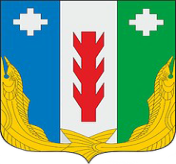 Администрация Порецкого муниципального округа Чувашской РеспубликиПОСТАНОВЛЕНИЕ_________№ _____с. ПорецкоеЧăваш РеспубликинПăрачкав муниципалитет округӗн администрацийĕЙЫШĂНУ________  № _____Пăрачкав салиГлава Порецкого муниципального округаЕ.В. Лебедев